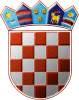 	REPUBLIKA HRVATSKA	DRŽAVNO IZBORNO POVJERENSTVO	REPUBLIKE HRVATSKEKLASA:	003-08/21-01/01URBROJ:	507-02/02-21-14/1Zagreb, 	2. travnja 2021.IZVADAK IZ ZAPISNIKA243. sjednice Državnog izbornog povjerenstva Republike Hrvatskeodržane korištenjem elektroničkih sredstava komunikacije 2. travnja 2021.Dnevni red je prihvaćen te je na sjednici usvojeno:Ad.1. Rješenja o izmjeni rješenja o imenovanju stalnog sastava Županijskog izbornog povjerenstva Vukovarsko-srijemske županije sa sjedištem u Vukovaru      	             Zamjenica tajnice  			                                 Predsjednik                 Lada Jellačić, v.r.                    			        Đuro Sessa, v.r.